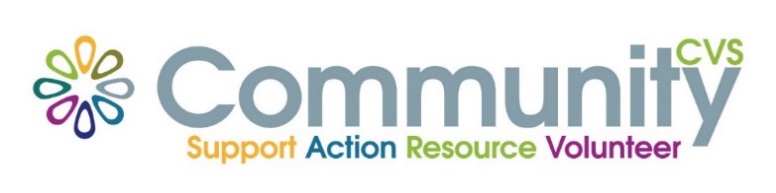 Community CVS Network MeetingThursday 27th October 20229:30am – 11:30amThe Community Hub, 35 Railway Road, Blackburn BB1 1EZ Agenda9.30am Introductions 09:45am Presentation from  Paul Smithson from MS Society 10:00am Presentation from Ben Bradley-Haworth  from Utilita 10.15am Presentation  from Rebecca Royce from South Pennines Park         10.30am Presentation from Lynne Goodacre from BwD food Alliance  10.45am Updates  11.00am – Networking Date of Next Meeting Thursday 24th November 2022for more information please contact Donna Talbot 01254 583957donna.talbot@CommunityCVS.org.uk